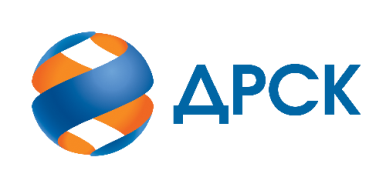 Акционерное Общество«Дальневосточная распределительная сетевая компания»ПРОТОКОЛ № 51/УКС-ВПзаседания Закупочной комиссии по аукциону в электронной форме на право заключения договора на выполнение работ«Разработка проектно-сметной документации «Строительство учебно-тренировочного комплекса СП УТП, филиал «АЭС» (ЛОТ № 4042-КС ПИР СМР-2020-ДРСК)№ ЕИС - 32009553755СПОСОБ И ПРЕДМЕТ ЗАКУПКИ: аукцион в электронной форме на право заключения договора на договора на выполнение работ «Разработка проектно-сметной документации «Строительство учебно-тренировочного комплекса СП УТП, филиал "АЭС"» (лот № 4042-КС ПИР СМР-2020-ДРСК)КОЛИЧЕСТВО ПОДАННЫХ ЗАЯВОК НА УЧАСТИЕ В ЗАКУПКЕ: 3 (три) заявки.КОЛИЧЕСТВО ОТКЛОНЕННЫХ ЗАЯВОК: 0 (ноль) заявок.ВОПРОСЫ, ВЫНОСИМЫЕ НА РАССМОТРЕНИЕ ЗАКУПОЧНОЙ КОМИССИИ: Об утверждении результатов процедуры аукциона О выборе победителя закупкиРЕШИЛИ:По вопросу № 1Принять цены заявок Участников по результатам аукциона.Утвердить итоговую ранжировку заявок.По вопросу № 2Признать Победителем закупки Участника, занявшего 1 (первое) место в ранжировке по степени предпочтительности для Заказчика: ООО "АРХИТЕКТУРНО-СТРОИТЕЛЬНАЯ КОМПАНИЯ "БАРС" г. Иркутск ценой заявки не более 3 873 408,15 руб. без учета НДС.  Условия оплаты: Авансовые платежи в счет стоимости каждого Этапа Работ в размере 30% (тридцати процентов) от стоимости соответствующего Этапа Работ (за исключением непредвиденных работ и затрат) выплачиваются в течение 30 (тридцати) календарных дней с даты получения Заказчиком счета, выставленного Подрядчиком, но не ранее, чем за 30 (тридцать) календарных дней до даты начала Этапа Работ, определенной в соответствии с Календарным графиком выполнения Работ (Приложение № 2 к Договору) , и с учетом пунктов 3.5.1, 3.5.5 Договора. Последующие платежи в размере стоимости каждого Этапа Работ по выполнению Инженерных изысканий, определенной на основании Исполнительной сметы, составленной в соответствии с пунктом 4.2.1 Договора, либо Предварительной сметы (в случае отсутствия Исполнительной сметы), за вычетом авансового платежа, выплаченного в соответствии с пунктом 3.5.2 Договора, выплачиваются в течение 15 (пятнадцати) рабочих дней, с даты подписания Сторонами документов, указанных в пункте 4.1 Договора, на основании счета, выставленного Подрядчиком, и с учетом пунктов 3.5.5, 3.5.6 Договора. Последующие платежи в размере 70% (семидесяти процентов) от стоимости каждого Этапа Работ (кроме Работ по выполнению Инженерных изысканий) выплачиваются в течение 15 (пятнадцати) рабочих дней с даты подписания Сторонами документов, указанных в пункте 4.1 Договора, на основании счёта, выставленного Подрядчиком, и с учетом пунктов 3.5.5, 3.5.6 Договора. Срок выполнения работ: начало выполнения работ с момента заключения договора, окончание – 31 декабря 2021 г. Настоящая заявка имеет правовой статус оферты и действует вплоть до истечения срока, отведенного на заключение Договора, но не менее, чем в течение 90 (девяноста) календарных дней с даты окончания срока подачи заявок (02.11.2020).Инициатору договора обеспечить подписание договора с Победителем не ранее чем через 10 (десять) календарных дней и не позднее 20 (двадцати) календарных дней после официального размещения итогового протокола по результатам закупки.Победителю закупки в срок не позднее 3 (трех) рабочих дней с даты официального размещения итогового протокола по результатам закупки обеспечить направление по адресу, указанному в Документации о закупке, информацию о цепочке собственников, включая бенефициаров (в том числе конечных), по форме и с приложением подтверждающих документов согласно Документации о закупке.Секретарь Закупочной комиссии 1 уровня  		                                        О.В.Коваленког.  Благовещенск«27» ноября 2020№п/пДата и время регистрации заявкиНаименование Участника, его адрес, ИНН и/или идентификационный номерЦена заявки, руб. без НДС 23.10.2020 16:3314 280 009,0002.11.2020 06:2224 280 009,0002.11.2020 07:5634 280 009,00Место в ранжировкеДата и время регистрации заявкиНаименование, адрес и ИНН Участника и/или его идентификационный номерПервая ценовая ставка, 
руб. без НДСЦена заявки по результатам аукциона, 
руб. без НДС23-11-2020 09:23:30 [GMT +3]Участник №34 280 009,003 873 408,1523-11-2020 09:22:05 [GMT +3]Участник №14 280 009,003 894 808,1902-11-2020 06:22:30 [GMT +3]Участник №24 280 009,004 280 009,00